FORMULAREFORMULARUL nr. 1 – Declarație privind neîncadrarea în situațiile prevăzute la art. 61 privind conflictul de interese din Regulamentul 2018/1046 al Parlamentului European și al Consiliului din 18 iulie 2018 privind normele financiare aplicabile bugetului general al UniuniiFORMULARUL  nr.  2 -  Formular de ofertă FORMULARUL  nr. 3 - Centralizator de preţuriFOMULARUL nr. 4 - Propunerea tehnică FORMULARUL nr. 5 - Declarație privind sănătatea si securitatea în muncăFORMULARUL nr. 1BENEFICIAR PUBLIC/OPERATOR ECONOMIC/OFERTANT............................................................(denumirea/numele)DECLARAȚIEprivind neîncadrarea în situațiile prevăzute la art. 61 privind conflictul de interese dinRegulamentul 2018/1046 al Parlamentului European și al Consiliului din 18 iulie 2018 privind normele financiare aplicabile bugetului general al Uniunii.Subsemnatul(a), .............................................................., în calitate de ..................................................................., referitor la achiziția ...................................................................................................., declar pe propria răspundere, sub sancțiunea falsului în declarații, cum este acesta prevăzut la art. 326 din Legea nr. 286/2009 privind Codul penal, cu modificările și completările ulterioare, că nu mă încadrez în situațiile descrise la art. 61 alin. (3) privind conflictul de interese din Regulamentul 2018/1046 al Parlamentului European și al Consiliului din 18 iulie 2018 privind normele financiare aplicabile bugetului general al Uniunii. Subsemnatul(a), ...................................., declar ca voi informa imediat ........................... dacă vor interveni modificări în prezenta declarație. De asemenea, declar că informațiile fumizate sunt complete și corecte în fiecare detaliu și înțeleg că Autoritatea de Management are dreptul de a solicita, în scopul verificării și confirmării declarației, orice informații suplimentare. Înțeleg că în cazul în care această declarație nu este conformă cu realitatea sunt pasibil de încălcarea prevederilor legislației penale privind falsul în declarații. ........................................................... (numele și funcția persoanei autorizate) ........................................................... (semnătura persoanei autorizate)  Lista acţionari/asociaţi /membri în consiliul de administraţie/organ de conducere sau de supervizare / persoane împuternicite din cadrul Universității ,,Dunărea de Jos” din Galați. Semnătura ofertantului sau a reprezentantului ofertantului                    ..........................................Numele  şi prenumele semnatarului		                                     ..........................................Capacitate de semnătura                		                                     ..........................................Detalii despre ofertant(adresa de e-mail)                                                ...........................................Numele ofertantului  						           ...........................................Ţara de reşedinţă		                       	                                     ............................................Adresa								           ............................................Adresa de corespondenţă (dacă este diferită)                                          ............................................Telefon / Fax							           ...........................................     FORMULARUL nr. 2OFERTANTUL__________________   (denumirea/numele)FORMULAR DE OFERTĂCătre ....................................................................................................                     (denumirea autorității contractante și adresa completă)    Domnilor, 	1. Examinând documentația de atribuire, subsemnații, reprezentanți ai ofertantului ______________________________, (denumirea/numele ofertantului)     ne oferim ca, în conformitate cu prevederile și cerințele cuprinse în documentația mai sus menționată, să furnizăm ,,____________________________________________________________________’’ pentru suma de ________________________ lei, (suma în litere și în cifre)                                                    la care se adaugă taxa pe valoarea adăugată în valoare de ______________________  lei (suma în litere și în cifre)2. Ne angajăm ca, în cazul în care oferta noastră este stabilită câștigătoare, să furnizăm produsele și să terminăm furnizarea acestora în conformitate cu specificaţiile din caietul de sarcini în _______ (perioada în litere și în cifre).                  3. Ne angajăm să menținem această ofertă valabilă pentru o durată de______________ zile, respectiv până la data de __________________(durata în litere și în cifre)                                                                                                (ziua/luna/anul) și ea va rămâne obligatorie pentru noi și poate fi acceptată oricând înainte de expirarea perioadei de valabilitate. 4. Până la încheierea și semnarea contractului de achiziție publică această ofertă, împreună cu comunicarea transmisă de dumneavoastră, prin care oferta noastră este stabilită câștigătoare, vor constitui un contract angajant între noi. 5. Întelegem că nu sunteți obligați să acceptați oferta cu cel mai scăzut preț sau orice altă ofertă pe care o puteți primi.Data _____/_____/__________________, în calitate de _____________________, legal autorizat sa semnez                        (semnatura)oferta pentru si în numele ____________________________________.                                                       (denumirea/numele ofertantului)FORMULARUL nr. 3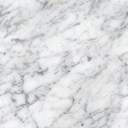 Operator Economic..........................(denumirea)CENTRALIZATOR DE PREŢURI „Ambarcatiune de cercetare în cadrul proiectului  cu titlul: „Sistem integrat pentru cercetarea și monitorizarea complexă a mediului în aria fluviului Dunărea, REXDAN”, contract de finanţare nr. 309/10.07.2020, cod My SMIS 127065”Semnătura ofertantului sau a reprezentantului ofertantului        .....................................................Numele  şi prenumele semnatarului				        .....................................................Capacitate de semnătura					        .....................................................Detalii despre ofertant Numele ofertantului  						        .....................................................Ţara de reşedinţă					                    .....................................................Adresa								        .....................................................Adresa de corespondenţă (dacă este diferită)		        .....................................................Adresa de e-mail                                                                           .....................................................Telefon / Fax							        .....................................................Data 						                                .....................................................FORMULARUL nr. 4Operator Economic..........................(denumirea)PROPUNERE TEHNICĂ„Ambarcatiune de cercetare în cadrul proiectului  cu titlul: „Sistem integrat pentru cercetarea și monitorizarea complexă a mediului în aria fluviului Dunărea, REXDAN”, contract de finanţare nr. 309/10.07.2020, cod My SMIS 127065”Semnătura ofertantului sau a reprezentantului ofertantului        .....................................................Numele  şi prenumele semnatarului				        .....................................................Capacitate de semnătura					        .....................................................Detalii despre ofertant Numele ofertantului  						        .....................................................Ţara de reşedinţă					                    .....................................................Adresa								        .....................................................Adresa de corespondenţă (dacă este diferită)		        .....................................................Adresa de e-mail                                                                           .....................................................Telefon / Fax							        .....................................................Data 						                                .....................................................FORMULARUL nr. 5         declaraȚie privind SĂNĂTATEA ȘI SECURITATEA ÎN muncĂSubsemnatul, ................................................... (numele si prenumele in clar ale persoanei autorizate), reprezentant împuternicit al ........................................................... (denumirea operatorului economic), declar pe propria răspundere că mă angajez să furnizez...................................................................................., în conformitate cu regulile obligatorii referitoare la condițiile de muncă și de protecție a muncii, care sunt în vigoare în România.De asemenea, declar pe propria răspundere că la elaborare ofertei am ținut cont de obligațiile referitoare la condițiile de muncă și de protecție a muncii, și am inclus costul pentru îndeplinirea acestor obligații.Totodată, declar ca am luat la cunoştinţă de prevederile art 326 « Falsul în Declaraţii » din Codul Penal referitor la «Declararea necorespunzătoare a adevărului, făcută unui organ sau instituţii de stat ori unei alte unităţi în vederea producerii unei consecinţe juridice, pentru sine sau pentru altul, atunci când, potrivit legii ori împrejurărilor, declaraţia făcută serveşte pentru producerea acelei consecinţe, se pedepseşte cu închisoare de la 3 luni la 2 ani sau cu amendă»Semnătura ofertantului sau a reprezentantului ofertantului        .....................................................Numele  şi prenumele semnatarului				        .....................................................Capacitate de semnătura					        .....................................................Detalii despre ofertant Numele ofertantului  						        .....................................................Ţara de reşedinţă					                    .....................................................Adresa								        .....................................................Adresa de corespondenţă (dacă este diferită)		        .....................................................Adresa de e-mail                                                                           .....................................................Telefon / Fax							        .....................................................Data 						                               .....................................................Nr.crt.Numele şi prenumeleFuncţia în cadrul ofertantuluiProf. univ. dr. ing. Puiu - Lucian GEORGESCURectorProf. univ. dr. Nicoleta BĂRBUȚĂ - MIȘUPRORECTOR responsabil cu managementul financiar și strategiile administrativeProf. dr. ing. Elena MEREUȚĂPRORECTOR responsabil cu activitatea didactică și asigurarea calitățiiConf. univ. dr. Ana ȘTEFĂNESCU PRORECTOR responsabil cu managementul resurselor umane și juridicProf. univ. dr. ec. dr. ing. habil. Silvius STANCIUPRORECTOR responsabil cu activitatea de cercetare, dezvoltare, inovare și parteneriatul cu mediul economico-socialConf. dr. ing. Ciprian VLADPRORECTOR responsabil cu strategiile universitare și parteneriatul cu studențiiAsist. univ. dr. Alexandru NECHIFORPRORECTOR responsabil cu strategiile si relatiile institutionaleProf. dr. ing. Eugen-Victor-Cristian RUSUDirector C.S.U.D.Prof. univ. dr. habil. Cătălina ITICESCUProfesor în cadrul Facultății de Științe și MediuCristian-Laurentiu DAVIDDirector Interimar Direcția Generală AdministrativăCarmen-Gabriela SÎRBUDirector Adjunct Direcția Generală AdministrativăAurelia-Daniela MODIGADirector Interimar - Directia EconomicaEc. Marian DĂNĂILĂDirector Interimar Direcția Achiziții Publice  și Monitorizare ContracteCostică COȘTOIDirector Interimar Direcția Juridică și Resurse UmaneAdrian DUMITRAȘCUȘef Birou Interimar - Biroul JuridicOana CHICOȘConsilier juridicElena-Marinela OPREAConsilier juridicAndreea ALEXAConsilier juridicMariana BĂLBĂRĂUSef Serviciu Interimar - Serviciul FinanciarAlina-Genoveva MAZURUSef Serviciu Interimar - Serviciul Contabilitate Neculai SAVAAdministrator financiarMargareta DĂNĂILĂAdministrator financiarIng. Virginia TĂCHIȚĂAdministrator de patrimoniuIng. Mihaela BRATUAdministrator de patrimoniuLector dr. ing. Maxim ARSENILector în cadrul Facultății de Științe și MediuLect. dr. ing. Adrian ROȘU Lector în cadrul Facultății de Științe și MediuDrd. Valentina-Andreea CĂLMUCDoctorand în cadrul Facultății de  Științe și MediuConf univ. dr. Mihaela TIMOFTIConferentiar în cadrul Facultății de  Științe și MediuDr. Ing. Daniel-Eduard CONSTANTINDoctor Inginer în cadrul Facultății de Științe și MediuNR.CRT.Denumirea produselorUMCantitatea solicitatăU.MPreț unitar RON fără TVAPreț total RON fără TVA Taxa pe valoare adăugată RON012356=3*57=6*19%1Ambarcatiune de cercetare buc.1………….………….………….TOTAL ………….………….………….NR.CRT.Cerinţe autoritate contractantăPROPUNERE TEHNICĂ OFERTANT1.Ambarcatiune de cercetare pentru explorarea zonelor cu nivel al apei scăzut, cu urmatoarele caracteristici tehnice:lunigme: 5.5m – 6.5mlatime: 2.05 – 2.15mpescaj maxim 0.30mdeplasament total: minim 1100kgputere motor: minim 115cp tip motor :  4 timpipornire motor: electricanumar persoane: minim 6categoria de navigare: C (Dunare, delta, ape interioare si mariime in zona costiera)compozitie corp si punte: aluminiu sau fibraambarcatiunea sa poata fi transportata cu cu permis categoria B Dotari:brau de acostare din minim 2 elementeechipament de acostare: minim 4 tacheti amplasati 2 in fata si 2 in spate; 3 ocheti amplasati 1 in fata si 2 in spate.minim 2 seturi de drene de scurgere apa (interior/exterior)cabina cu parbriz in provahardtop din fibraminim 2 scaune cu picior (sofer si pasager)scaune laterale minim 2 bucatitapiterie completalumini de navigatie prova si pupa panou electric si instalatie electrica de bazaminim 3 prize de 12vpompa de santina automataprelata mars cu cadru de inox si deschidere pe cele doua borduri rezervor de alimentare combustibil de minim 70 litri, montat in pupa ce are sonda, para amorsare, tubulatura, buson si sistem de aerisire si ventilarefiltru decantorsistem hidraulic de guvernare pentru motor cu volansistem audio cu minim 2 boxeacumulator pentru motorul principalsuport tehnic pentru realizarea suportilor/tevilor de prindere si montare a echipamentelor mobile de masuratori hidrografice (prindere in proba cu jalon de aluminiu sau inox rabatabil si usor demontabil, prindere GPS pe hardtop, suport rutare cablaje)vitezometru in bordcanistre combustubil: minim 5 bucati de minim 20 litri din metal si furtun sau palnie compatibila de alimentarefurtun cu bila de alimentare combustibil minim 2m: minim 3 bucatibaloane de acostare cilindrice: minim 6 buc. vasle telescopice: minim 2 bucatiancora compatibila cu dimensiunea si sfoara de minim 20m parama minim 30msonar cu harti de navigatie pe Dunare si identificare cu functie fishfinder/ chartplotter montat in pupitruinvertor minim 1000W – 1 buc.suport pentru prindere laptop ce poate sustine greutate de minim 5kg.veste de salvare omologate CE usoare si subtiri: minim numar de locuriTrusa medicala: minim 1 bucatastingator: minim 1 bucatamotor electric de rezerva dotat cu acumulator si suport incalzitor pentru aer cald pe timp receperidoc de transport compatibil cu o axa si frana, roata de rezerva 1 bucata, cheie si cric, kit de reparatie rapida pentru pana  se completează de către ofertant2.TERMEN DE LIVRARE - maximum 35 zile de la semnarea contractului de ambele părți.se completează de către ofertant3.GARANŢIEGaranția produsului va fi de minimum 2 ani.se completează de către ofertant4.RECEPȚIA PRODUSULUIProdusul va fi livrat şi recepţionat la Pontonul de acostare al Universității „Dunărea de Jos” din Galați situat pe fluviul Dunarea la KM151.Recepția produselor se va efectua pe bază de proces verbal semnat de Contractant și Autoritatea Contractantă. Recepția produselor se va realiza în mai multe etape, în funcție de progresul contractului, respectiv: Recepția cantitativă se va realiza după livrarea produsului la locația indicată de Autoritatea Contractantă.Recepția calitativă se va realiza după verificarea tuturor cerințelor tehnice prevăzute în caietul de sarcini, precum și funcționalitatea acestora și, sau după caz, după remedierea tuturor defectelor, cel târziu în ultima zi a termenului maxim de livrare a produsului.se completează de către ofertant5.PUNEREA ÎN FUNCȚIUNE A PRODUSULUI ȘI INSTRUIREA PERSONALULUI PENTRU UTILIZAREContractantul este responsabil pentru punerea în funcțiune a produsului și instruirea la fața locului a personalului desemnat de Autoritatea Contractanta. Scopul instruirii este de a transfera cunoștințele necesare pentru a opera produsul. Instruirea va fi realizată de specialiștii contractantului și va fi organizata dupa ce produsele sunt funcționale și trebuie să permită personalului Autoritatii Contractante:înțelegerea diferitelor componente ale produsului;înțelegerea tuturor funcționalităților; operarea produsului;informații despre mentenanța de rutină care trebuie să fie efectuată de către utilizator; depistarea problemelor și diagnosticare de bază.Contractantul trebuie să propună orice subiect suplimentar care ar putea fi necesar pentru a se asigura că personalul Autorității Contractante este pe deplin instruit pentru a asigura utilizarea corespunzătoare a produselor.Sesiunea de instruire se va desfășura în limba română și se va organiza pentru minim 2 operatori, maxim o zi lucrătoare privind operarea echipamentului, de către personalul calificat în acest sens, care reprezintă furnizorul și să fie inclusă în costul echipamentului. se completează de către ofertantPLATA: Plata se face în termen de maximum 30 de zile de la livrarea si punerea in functiune a produselor si instruirea personalului pentru utilizare, din fondurile proiectului, în contul contractantului deschis la Trezoreria Statului.Documentele justificative care trebuie să însoţească factura:proces-verbal de predare-primire;proces-verbal de recepție cantitativă;proces-verbal de punere în funcțiune și instruire;proces-verbal de recepție calitativă; proces-verbal de recepţie:declarație de conformitate;certificat de garanție. se completează de către ofertantPREVEDERI CONTRACTUALENu se acceptă actualizarea preţului contractului.se completează de către ofertant